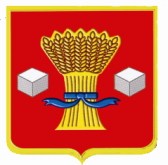 АдминистрацияСветлоярского муниципального района Волгоградской областиПОСТАНОВЛЕНИЕот  21.05.2021                    № 842В соответствии со статьей 142.4 Бюджетного кодекса Российской Федерации, Федеральным законом от 06.10.2003 № 131-ФЗ «Об общих принципах организации местного самоуправления в Российской Федерации», руководствуясь Уставом Светлоярского городского поселения Светлоярского муниципального района Волгоградской области,п о с т а н о в л я ю:1. Утвердить Методику расчета иных межбюджетных трансфертов, предоставляемых из бюджета Светлоярского городского поселения Светлоярского муниципального района Волгоградской области в бюджет Светлоярского муниципального района Волгоградской области на осуществление части полномочий по решению вопросов местного значения в отношении автомобильных дорог местного значения в границах населенных пунктов поселения и обеспечения безопасности дорожного движения на них в части реализации мероприятий, связанных с организацией освещения улично-дорожной сети (прилагается).2. Отделу по муниципальной службе, общим и кадровым вопросам администрации Светлоярского муниципального района Волгоградской области  (Иванова Н.В.) разместить настоящее постановление на официальном сайте Светлоярского муниципального района Волгоградской области.3. Отделу бюджетно-финансовой политики администрации Светло-ярского муниципального района Волгоградской области (Коптева Е.Н.) разместить настоящее постановление на финансовом портале официального сайта Светлоярского муниципального района Волгоградской области.4. Настоящее постановление вступает в силу с момента подписания.5. Контроль исполнения настоящего постановления возложить на заместителя главы Светлоярского муниципального района Волгоградской области Подхватилину О.И.Глава муниципального района                                                           Т.В. РаспутинаМетодика расчета иных межбюджетных трансфертов, предоставляемых из бюджета Светлоярского городского поселения Светлоярского муниципального района Волгоградской области в бюджет Светлоярского муниципального      района Волгоградской области на осуществление части полномочий по         решению вопросов местного значения в отношении автомобильных дорог местного значения в границах населенных пунктов поселения и обеспечения безопасности дорожного движения на них в части реализации мероприятий, связанных с организацией освещения улично-дорожной сети1. Методика расчета объема иных межбюджетных трансфертов, предоставляемых из бюджета Светлоярского городского поселения Светлоярского муниципального района Волгоградской области в бюджет Светлоярского муниципального района Волгоградской области на осуществление части полномочий по решению вопросов местного значения,  в отношении автомобильных дорог местного значения в границах населенных пунктов поселения и обеспечения безопасности дорожного движения на них в части реализации мероприятий, связанных с организацией освещения улично-дорожной сети разработана в соответствии с Федеральным законом от 06.10.2003 № 131-ФЗ «Об общих принципах организации местного самоуправления в Российской Федерации» (далее – Закон № 131-ФЗ), статьей 142.5 Бюджетного кодекса Российской Федерации.2. Расчет объема иных межбюджетных трансфертов определяется и устанавливается сторонами, исходя из прогнозируемого объема средств, необходимых для полного и своевременного исполнения переданных полномочий. 3. Размер иного межбюджетного трансферта на осуществление части полномочий по решению вопросов местного значения, предусмотренных пунктом 5 части 1 статьи 14 Закона № 131-ФЗ, в сфере дорожной деятельности в отношении автомобильных дорог местного значения в границах населенных пунктов поселения и обеспечения безопасности дорожного движения на них в части реализации мероприятий, связанных с организацией освещения улично-дорожной сети (далее – иной межбюджетный трансферт) рассчитывается по следующей формуле:МТ = Ро – (Ро х 99%), где:МТ - размер иного межбюджетного трансферта, предоставляемого из бюджета поселения в бюджет муниципального района на исполнение переданных полномочий, рублей;Ро – расходы на материально-техническое обеспечение исполнения передаваемых полномочий, рублей;99 – уровень софинансирования, предоставляемый из бюджета Светлоярского муниципального района Волгоградской области, выраженный в процентах от общего объема расходов на материально-техническое обеспечение исполнения передаваемых полномочий.Управляющий делами                                                                         Л.Н.ШершневаОб утверждении Методики расчета иных межбюджетных трансфертов, предоставляемых из бюджета Светлоярского городского поселения Светлоярского муниципального района Волгоградской области в бюджет Светлоярского муниципального района Волгоградской области на осуществление части полномочий по решению вопросов местного значения в отношении автомобильных дорог местного значения в границах населенных пунктов поселения и обеспечения безопасности дорожного движения на них в части реализации мероприятий, связанных с организацией освещения улично-дорожной сетиУТВЕРЖДЕНАпостановлением администрации Светлоярского муниципального района Волгоградской областиот 21.05.2021 № 842